                                Liceo José Victorino Lastarria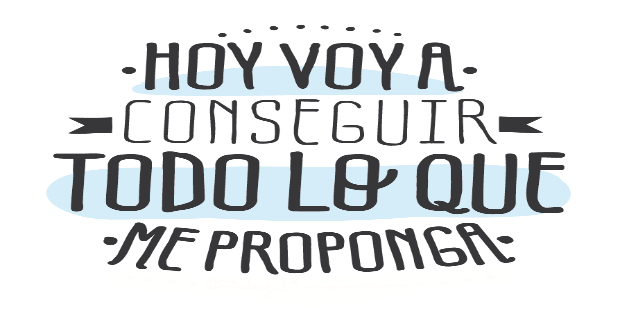                                                  Rancagua                           “Formando Técnicos para el mañana”                                   Unidad Técnico-PedagógicaFILOSOFÍAAnálisis de películaSEMANA DEL 20 AL 24 DE JULOSEMANA DEL 20 AL 24 DE JULOSEMANA DEL 20 AL 24 DE JULONombre del/la estudiante:Curso: Tercero medioFecha: Objetivo de la Unidad: Elaborar visiones personales respecto de problemas filosóficos a partir de las perspectivas de diversos filósofos, siendo capaces tanto de reconstruir sus fundamentos como de cuestionarlos y plantear nuevos puntos de vista.Objetivo de la Unidad: Elaborar visiones personales respecto de problemas filosóficos a partir de las perspectivas de diversos filósofos, siendo capaces tanto de reconstruir sus fundamentos como de cuestionarlos y plantear nuevos puntos de vista.Objetivo de la Unidad: Elaborar visiones personales respecto de problemas filosóficos a partir de las perspectivas de diversos filósofos, siendo capaces tanto de reconstruir sus fundamentos como de cuestionarlos y plantear nuevos puntos de vista.Objetivo de la Guía: Los alumnos serán capaces de analizar la película matrix a la luz de la filosofía platónicaObjetivo de la Guía: Los alumnos serán capaces de analizar la película matrix a la luz de la filosofía platónicaObjetivo de la Guía: Los alumnos serán capaces de analizar la película matrix a la luz de la filosofía platónicaInstrucciones: Observa  atentamente la película matrix y revisa en internet los links que están a continuación.https://www.youtube.com/watch?v=rOtjhatibEUhttps://www.youtube.com/watch?v=N_Nf8U2zA78https://www.youtube.com/watch?v=ybZLJEGB3_YCompleta la pauta de análisis de la película y envíala al correo: ruthalamos@gmail.comInstrucciones: Observa  atentamente la película matrix y revisa en internet los links que están a continuación.https://www.youtube.com/watch?v=rOtjhatibEUhttps://www.youtube.com/watch?v=N_Nf8U2zA78https://www.youtube.com/watch?v=ybZLJEGB3_YCompleta la pauta de análisis de la película y envíala al correo: ruthalamos@gmail.comInstrucciones: Observa  atentamente la película matrix y revisa en internet los links que están a continuación.https://www.youtube.com/watch?v=rOtjhatibEUhttps://www.youtube.com/watch?v=N_Nf8U2zA78https://www.youtube.com/watch?v=ybZLJEGB3_YCompleta la pauta de análisis de la película y envíala al correo: ruthalamos@gmail.comNombreOrigenFechaGeneroPersonajes   principalesPersonajes secundariosResumen del argumento de la película Tema principalTemas secundariosReflexión personal¿Qué te impresiono de la película? ¿Por qué?¿Relaciona el mito de la caverna de Platón con la película Matrix?¿Si estuvieras encadenado a la matrix permanecerías en ella? o ¿Preferirías la realidad? ¿Por qué?